Revision checklistsThe tables below can be used as a revision checklist.For more information please see:OCR GCSE Gateway Combined Science A specification J250The table headings are explained below:BiologyCHEMISTRYAssessable learning outcomesYou will be required to:RAGCommentsHere is a list of the learning outcomes for this qualification and the content you need to cover and work on.Please note the learning outcomes in bold are for Higher tier only.You can use the tick boxes to show when you have revised an item and how confident you feel about it.R = RED means you are really unsure and lack confidence; you might want to focus your revision here and possibly talk to your teacher for help.A = AMBER means you are reasonably confident but need some extra practice.G = GREEN means you are very confident.As your revision progresses, you can concentrate on the RED and AMBER items in order to turn them into GREEN items. You might find it helpful to highlight each topic in red, orange or green to help you prioritise.You can use the tick boxes to show when you have revised an item and how confident you feel about it.R = RED means you are really unsure and lack confidence; you might want to focus your revision here and possibly talk to your teacher for help.A = AMBER means you are reasonably confident but need some extra practice.G = GREEN means you are very confident.As your revision progresses, you can concentrate on the RED and AMBER items in order to turn them into GREEN items. You might find it helpful to highlight each topic in red, orange or green to help you prioritise.You can use the tick boxes to show when you have revised an item and how confident you feel about it.R = RED means you are really unsure and lack confidence; you might want to focus your revision here and possibly talk to your teacher for help.A = AMBER means you are reasonably confident but need some extra practice.G = GREEN means you are very confident.As your revision progresses, you can concentrate on the RED and AMBER items in order to turn them into GREEN items. You might find it helpful to highlight each topic in red, orange or green to help you prioritise.You can use the comments column to:add more information about the details for each pointadd formulae or notesinclude a reference to a useful resourcehighlight areas of difficulty or things that you need to talk to your teacher about or look up in a textbook.B1	Cell level systemsB1	Cell level systemsB1	Cell level systemsB1	Cell level systemsB1	Cell level systemsB1.1	Cell structuresB1.1	Cell structuresB1.1	Cell structuresB1.1	Cell structuresB1.1	Cell structuresLearning outcomesYou will be required to:RAGCommentsB1.1a	describe how light microscopes and staining 	can be used to view cellsTo include – lenses, stage, lamp, use of slides	and cover slips, and the use of stains to view 	colourless specimens or to highlight different structures/tissues and calculation of the magnification usedB1.1b	explain how the main sub-cellular structures 	of eukaryotic cells (plants and animals) and 	prokaryotic cells are related to their functions		To include - nucleus, genetic material, chromosomes, plasmids, mitochondria (contain enzymes for cellular respiration), chloroplasts (contain chlorophyll), cell membranes (contain receptor molecules, provides a selective barrier to molecules) and ribosomes (site of protein synthesis)B1.1	Cell structuresB1.1	Cell structuresB1.1	Cell structuresB1.1	Cell structuresB1.1	Cell structuresLearning outcomesYou will be required to:RAGCommentsB1.1c 	explain how electron microscopy has 	increased our understanding of sub-cellular 	structures		To include – increased resolution in a 		transmission electron microscopeB1.2	What happens in cells (and what do cells need)?B1.2	What happens in cells (and what do cells need)?B1.2	What happens in cells (and what do cells need)?B1.2	What happens in cells (and what do cells need)?B1.2	What happens in cells (and what do cells need)?B1.2a	describe DNA as a polymerB1.2b	describe DNA as being made up of two 	strands forming a double helixB1.2c	describe experiments that can be used to 	investigate enzymatic reactionsB1.2d	explain the mechanism of enzyme action			To include – the role of enzymes in 			metabolism, the role of the active site, 		enzyme specificity (lock and key 			hypothesis) and factors affecting the rate 		of enzyme controlled reactions (pH, 			temperature, substrate and enzyme 			concentration)
B1.3	RespirationB1.3	RespirationB1.3	RespirationB1.3	RespirationB1.3	RespirationLearning outcomesYou will be required to:RAGCommentsB1.3a 	describe cellular respiration as a universal 	chemical process, continuously occurring in 	all living cells that supply ATPB1.3b	describe cellular respiration as an exothermic 	reactionB1.3c	compare the processes of aerobic and 	anaerobic respiration		To include – in plants/fungi and animals 		the different conditions, substrates, 			products and relative yields of ATPB1.3d	explain the importance of sugars in the 	synthesis and breakdown of carbohydrates		To include – the use of the terms 			monomer and polymerB1.3e	explain the importance of amino acids in the 	synthesis and breakdown of proteins		To include – the use of the terms 			monomer and polymerB1.3	RespirationB1.3	RespirationB1.3	RespirationB1.3	RespirationB1.3	RespirationLearning outcomesYou will be required to:RAGCommentsB1.3f	explain the importance of fatty acids and 		glycerol in the synthesis and breakdown of 	lipidsB1.4	PhotosynthesisB1.4	PhotosynthesisB1.4	PhotosynthesisB1.4	PhotosynthesisB1.4	PhotosynthesisB1.4a 	describe photosynthetic organisms as the 	main producers of food and therefore biomass 	for life on EarthB1.4b	describe the process of photosynthesis		To include – reactants and products, two-stage process, location of the reaction (in the chloroplasts)B1.4c	describe photosynthesis as an endothermic 	reactionB1.4d	describe experiments to investigate 	photosynthesisB1.4e	explain the effect of temperature, light 	intensity and carbon dioxide concentration on 	the rate of photosynthesisB1.4	PhotosynthesisB1.4	PhotosynthesisB1.4	PhotosynthesisB1.4	PhotosynthesisB1.4	PhotosynthesisLearning outcomesYou will be required to:RAGCommentsB1.4f	explain the interaction of temperature,     	light intensity and carbon dioxide, 	concentration in limiting the rate of 	photosynthesis			To include – using graphs depicting 		the effects of the limiting factorsB2	Scaling upB2	Scaling upB2	Scaling upB2	Scaling upB2	Scaling upB2.1	Supplying the cellB2.1	Supplying the cellB2.1	Supplying the cellB2.1	Supplying the cellB2.1	Supplying the cellLearning outcomesYou will be required to:RAGCommentsB2.1a 	explain how substances are transported into 	and out of cells through diffusion, osmosis 	and active transport		To include - examples of substances 		moved, direction of movement, 			concentration gradients and use of the 		term water potential (no mathematical 		use of water potential required)B2.1b	describe the process of mitosis in growth, 	including the cell cycle			To include – the stages of the cell cycle 		as cell growth, DNA replication, more cell 		growth, movement of chromosomesB2.1c	explain the importance of cell differentiation		To include – the production of specialised 		cells allowing organisms to become more 		efficient and examples of specialised cellsB2.1d	recall that stem cells are present in embryonic 	and adult animals, and meristems in plantsB2.1	Supplying the cellB2.1	Supplying the cellB2.1	Supplying the cellB2.1	Supplying the cellB2.1	Supplying the cellLearning outcomesYou will be required to:RAGCommentsB2.1e 	describe the functions of stem cells in 	embryonic and adult animals, and meristems 	in plants		To include – division to produce a range 		of different cell types for development, 		growth and repairB2.1f	describe the difference between embryonic 	and adult stem cells in animalsB2.2	The challenges of sizeB2.2	The challenges of sizeB2.2	The challenges of sizeB2.2	The challenges of sizeB2.2	The challenges of sizeB2.2a	explain the need for exchange surfaces and a 	transport system in multicellular organisms in 	terms of surface area : volume ratio		To include – calculation of surface area, 		volume and surface area : volume ratio, 		and reference to diffusion distancesB2.2b	describe some of the substances transported 	into and out of a range of organisms in terms 	of the requirements of those organisms		To include – oxygen, carbon dioxide, 		water, dissolved food molecules, mineral 		ions and ureaB2.2	The challenges of sizeB2.2	The challenges of sizeB2.2	The challenges of sizeB2.2	The challenges of sizeB2.2	The challenges of sizeLearning outcomesYou will be required to:RAGCommentsB2.2c	describe the human circulatory system		To include – to include the relationship 		with the gaseous exchange system, the 		need for a double circulatory system in 		mammals and the arrangement of 			vesselsB2.2d	explain how the structure of the heart and the 	blood vessels are adapted to their functions		To include – the structure of the 			mammalian heart with reference to the 		cardiac muscle, the names of the valves, 		chambers, and blood vessels into and out 		of the heart, the structure of the blood 		vessels with reference to thickness of 		walls, diameter of lumen, presence of 		valvesB2.2e	explain how red blood cells and plasma are 	adapted to their transport functions in the 	bloodB2.2f	explain how water and mineral ions are taken 	up by plants, relating the structure of the root 	hair cells to their functionB2.2	The challenges of sizeB2.2	The challenges of sizeB2.2	The challenges of sizeB2.2	The challenges of sizeB2.2	The challenges of sizeLearning outcomesYou will be required to:RAGCommentsB2.2g	describe the processes of transpiration and 	translocation		To include – the structure and function of 		the stomataB2.2h	explain how the structure of the xylem and 	phloem are adapted to their functions in the 	plantB2.2i	explain the effect of a variety of environmental 	factors on the rate of water uptake by a plant		To include – light intensity, air movement 		and temperatureB2.2j	describe how a simple potometer can be used 	to investigate factors that affect the rate of 	water uptake		To include – calculation of rate and 			percentage gain/loss of massB3	Organism level systemsB3	Organism level systemsB3	Organism level systemsB3	Organism level systemsB3	Organism level systemsB3.1	Coordination and control – the nervous systemB3.1	Coordination and control – the nervous systemB3.1	Coordination and control – the nervous systemB3.1	Coordination and control – the nervous systemB3.1	Coordination and control – the nervous systemLearning outcomesYou will be required to:RAGCommentsB3.1a	describe the structure of the nervous systemTo include – Central Nervous System, sensory, motor and relay neurones, sensory receptors, synapse and effectors, details of the structure of sensory and motor neurones requiredB3.1b	explain how the components of the nervous 	system can produce a coordinated response	To include – it goes to all parts of the body, has many links, has different sensory receptors and is able to coordinate responsesB3.1c	explain how the structure of a reflex arc is 	related to its functionB3.2	Coordination and control – the endocrine systemB3.2	Coordination and control – the endocrine systemB3.2	Coordination and control – the endocrine systemB3.2	Coordination and control – the endocrine systemB3.2	Coordination and control – the endocrine systemLearning outcomesYou will be required to:RAGCommentsB3.2a	describe the principles of hormonal 	coordination and control by the human 	endocrine system		To include – use of chemical 				messengers, transport in blood, 			endocrine glands and receptorsB3.2b	explain the roles of thyroxine and 	adrenaline in the body		To include – thyroxine as an example 		of a negative feedback systemB3.2c	describe the role of hormones in human 	reproduction including the control of the 	menstrual cycle		To include – oestrogen, progesterone, 		FSH and testosteroneB3.2d	explain the interactions of FSH, LH, 	oestrogen and progesterone in the control 	of the menstrual cycleB3.2	Coordination and control – the endocrine systemB3.2	Coordination and control – the endocrine systemB3.2	Coordination and control – the endocrine systemB3.2	Coordination and control – the endocrine systemB3.2	Coordination and control – the endocrine systemLearning outcomesYou will be required to:RAGCommentsB3.2e	explain the use of hormones in contraception 	and evaluate hormonal and non-hormonal 	methods of contraception		To include – the relative effectiveness of 		the different forms of contraceptionB3.2f	explain the use of hormones in modern 	reproductive technologies to treat 	infertilityB3.3	Maintaining internal environmentsB3.3	Maintaining internal environmentsB3.3	Maintaining internal environmentsB3.3	Maintaining internal environmentsB3.3	Maintaining internal environmentsB3.3a	explain the importance of maintaining a 	constant internal environment in response to 	internal and external change		To include – allowing metabolic reactions 		to proceed at appropriate ratesB3.3b	explain how insulin controls blood sugar 	levels in the bodyB3.3	Maintaining internal environmentsB3.3	Maintaining internal environmentsB3.3	Maintaining internal environmentsB3.3	Maintaining internal environmentsB3.3	Maintaining internal environmentsLearning outcomesYou will be required to:RAGCommentsB3.3c	explain how glucagon interacts with 	insulin to control blood sugar levels in the 	bodyB3.3d	compare type 1 and type 2 diabetes and 	explain how they can be treatedB4	Community level systemsB4	Community level systemsB4	Community level systemsB4	Community level systemsB4	Community level systemsB4.1	EcosystemsB4.1	EcosystemsB4.1	EcosystemsB4.1	EcosystemsB4.1	EcosystemsLearning outcomesYou will be required to:RAGCommentsB4.1a	recall that many different materials cycle 	through the abiotic and biotic components of 	an ecosystem		To include – examples of cycled materials 		e.g. nitrogen and carbonB4.1b	explain the role of microorganisms in the 	cycling of materials through an ecosystem		To include – the role of microorganisms in 		decompositionB4.1c	explain the importance of the carbon cycle 	and the water cycle to living organisms		To include – maintaining habitats, fresh 		water flow of nutrients and the stages of 		the carbon and water cyclesB4.1d	describe different levels of organisation in an 	ecosystem from individual organisms to the 	whole ecosystemB4.1	EcosystemsB4.1	EcosystemsB4.1	EcosystemsB4.1	EcosystemsB4.1	EcosystemsLearning outcomesYou will be required to:RAGCommentsB4.1e       explain how abiotic and biotic factors an affect 	communitiesTo include – temperature, light intensity, moisture level, pH of soil, predators, foodB4.1f        describe the importance of interdependence 	and competition in a communityTo include – interdependence relating to predation, mutualism and parasitismB5	Genes, inheritance and selectionB5	Genes, inheritance and selectionB5	Genes, inheritance and selectionB5	Genes, inheritance and selectionB5	Genes, inheritance and selectionB5.1	InheritanceB5.1	InheritanceB5.1	InheritanceB5.1	InheritanceB5.1	InheritanceLearning outcomesYou will be required to:RAGCommentsB5.1a	explain the following terms: gamete, 	chromosome, gene, allele/variant, dominant, 	recessive, homozygous, heterozygous, 	genotype and phenotypeB5.1b	describe the genome as the entire genetic 	material of an organismB5.1c	describe that the genome, and its interaction 	with the environment, influence the 	development of the phenotype of an organism		To include – use of examples of 			discontinuous (e.g. eye colour) and 			continuous variation (e.g. weight and 		height)B5.1d	recall that all variants arise from mutations, 	and that most have no effect on the 	phenotype, some influence phenotype and a 	very few determine phenotypeB5.1	InheritanceB5.1	InheritanceB5.1	InheritanceB5.1	InheritanceB5.1	InheritanceLearning outcomesYou will be required to:RAGCommentsB5.1e	explain the terms haploid and diploidB5.1f	explain the role of meiotic cell division in 	halving the chromosome number to form 	gametes		To include – that this maintains diploid 		cells when gametes combine and is a 		source of genetic variationB5.1g	explain single gene inheritance		To include – in the context of 				homozygous and heterozygous crosses 		involving dominant and recessive genesB5.1h	predict the results of single gene crosses		To include – the use of Punnett squaresB5.1i	describe sex determination in humans using a 	genetic cross		To include – the use of Punnett squaresB5.1	InheritanceB5.1	InheritanceB5.1	InheritanceB5.1	InheritanceB5.1	InheritanceLearning outcomesYou will be required to:RAGCommentsB5.1j	recall that most phenotypic features are the 	result of multiple genes rather than single 	gene inheritanceB5.2	Natural selection and evolutionB5.2	Natural selection and evolutionB5.2	Natural selection and evolutionB5.2	Natural selection and evolutionB5.2	Natural selection and evolutionB5.2a	state that there is usually extensive genetic 	variation within a population of a speciesB5.2b	describe the impact of developments in 	biology on classification systems		To include – natural and artificial 			classification systems and use of 			molecular phylogenetics based on DNA 		sequencingB5.2c	explain how evolution occurs through the 	natural selection of variants that have given 	rise to phenotypes best suited to their 	environment		To include – the concept of mutationB5.2	Natural selection and evolutionB5.2	Natural selection and evolutionB5.2	Natural selection and evolutionB5.2	Natural selection and evolutionB5.2	Natural selection and evolutionLearning outcomesYou will be required to:RAGCommentsB5.2d	describe evolution as a change in the 	inherited characteristics of a population over 	time, through a process of natural selection, 	which may result in the formation of new 	speciesB5.2e	describe the evidence for evolution		To include – fossils and antibiotic 			resistance in bacteriaB6	Global challengesB6	Global challengesB6	Global challengesB6	Global challengesB6	Global challengesB6.1	Monitoring and maintaining the environmentB6.1	Monitoring and maintaining the environmentB6.1	Monitoring and maintaining the environmentB6.1	Monitoring and maintaining the environmentB6.1	Monitoring and maintaining the environmentLearning outcomesYou will be required to:RAGCommentsB6.1a	explain how to carry out a field investigation 	into the distribution and abundance of 	organisms in a habitat and how to determine 	their numbers in a given area		To include - sampling techniques 			(random and transects, capture-			recapture), use of quadrats, pooters, 		nets, keys and scaling up methodsB6.1b	describe both positive and negative human 	interactions within ecosystems and explain 	their impact on biodiversity		To include – the conservation of 			individual species and selected habitats 		and threats from land use and huntingB6.1c	explain some of the benefits and challenges 	of maintaining local and global biodiversity		To include – the difficulty in gaining 			agreements for and the monitoring of 		conservation schemes along with the 		benefits of ecotourismB6.2	Feeding the human raceB6.2	Feeding the human raceB6.2	Feeding the human raceB6.2	Feeding the human raceB6.2	Feeding the human raceLearning outcomesYou will be required to:RAGCommentsB6.2a	explain the impact of the selective breeding of 	food plants and domesticated animalsB6.2b	describe genetic engineering as a process 	which involves modifying the genome of an 	organism to introduce desirable 	characteristicsB6.2c	describe the main steps in the process of 	genetic engineering		To include – restriction enzymes, 			sticky ends, ligase, host bacteria and 		selection using antibiotic resistance 		markers, vectors e.g. plasmidsB6.2d	explain some of the possible benefits and 	risks of using gene technology in modern 	agriculture		To include – practical and ethical 			considerationsB6.3	Monitoring and maintaining healthB6.3	Monitoring and maintaining healthB6.3	Monitoring and maintaining healthB6.3	Monitoring and maintaining healthB6.3	Monitoring and maintaining healthLearning outcomesYou will be required to:RAGCommentsB6.3a	describe the relationship between health and 	diseaseB6.3b	describe different types of diseaseTo include – communicable and non-communicable diseasesB6.3c	describe the interactions between different 	types of disease		To include – HIV and tuberculosis, and		HPV and cervical cancerB6.3d	explain how communicable diseases (caused 	by viruses, bacteria, protists and fungi) are 	spread in animals and plants		To include – scientific quantities, number 		of pathogens, number of infected cases, 		estimating number of casesB6.3	Monitoring and maintaining healthB6.3	Monitoring and maintaining healthB6.3	Monitoring and maintaining healthB6.3	Monitoring and maintaining healthB6.3	Monitoring and maintaining healthLearning outcomesYou will be required to:RAGCommentsB6.3e	explain how the spread of communicable 	diseases may be reduced or prevented in 	animals and plants		To include – detection of the antigen, 		DNA testing, visual identification of the 		diseaseB6.3f	describe a minimum of one common human 	infection, one plant disease and sexually 	transmitted infections in humans including 	HIV/AIDS	To include – human infections: one 	example of each viral, fungal, bacterial 	plant diseases: virus tobacco mosaic 	virus (TMV), fungal Erysiphe graminis 	(barley powdery mildew), bacterial 	Agrobacterium tumefaciens (crown gall 	disease)B6.3g	explain how white blood cells and platelets are 	adapted to their defence functions in the bloodB6.3h	describe the non-specific defence systems of 	the human body against pathogensB6.3	Monitoring and maintaining healthB6.3	Monitoring and maintaining healthB6.3	Monitoring and maintaining healthB6.3	Monitoring and maintaining healthB6.3	Monitoring and maintaining healthLearning outcomesYou will be required to:RAGCommentsB6.3i	explain the role of the immune system of human 	body in defence against diseaseB6.3j	explain the use of vaccines and medicines in 	the prevention and treatment		To include – antibiotics, antivirals and 		antisepticsB6.3k	describe the processes of discovery and 	development of potential new medicines		To include – preclinical and clinical 			testingB6.3l	recall that many non-communicable human 	diseases are caused by the interaction of a 	number of factors		To include – cardiovascular diseases, 		many forms of cancer, some lung 			(bronchitis) and liver (cirrhosis) diseases 		and diseases influenced by nutrition, 		including type 2 diabetesB6.3	Monitoring and maintaining healthB6.3	Monitoring and maintaining healthB6.3	Monitoring and maintaining healthB6.3	Monitoring and maintaining healthB6.3	Monitoring and maintaining healthLearning outcomesYou will be required to:RAGCommentsB6.3m	evaluate some different treatments for 	cardiovascular disease		To include – lifestyle, medical and 			surgicalB6.3n	analyse the effect of lifestyle factors on the 	incidence of non-communicable diseases at 	local, national and global levels		To include – lifestyle factors to include 		exercise, diet, alcohol and smokingB6.3o	describe cancer as the result of changes in 	cells that lead to controlled growth and 	divisionB6.3p	discuss potential benefits and risks 	associated with the use of stem in medicine		To include – tissue transplantation and 		rejectionB6.3	Monitoring and maintaining healthB6.3	Monitoring and maintaining healthB6.3	Monitoring and maintaining healthB6.3	Monitoring and maintaining healthB6.3	Monitoring and maintaining healthLearning outcomesYou will be required to:RAGCommentsB6.3q	explain some of the possible benefits and 	risks of using technology in medicine		To include – practical and ethical 			considerationsB6.3r	discuss the potential importance for medicine 	of our increasing understanding of the human 	genome		To include – the ideas of predicting the 		likelihood of diseases occurring and their 		treatment by drugs which are targeted to 		genomesC1	ParticlesC1	ParticlesC1	ParticlesC1	ParticlesC1	ParticlesC1.1	The particle modelC1.1	The particle modelC1.1	The particle modelC1.1	The particle modelC1.1	The particle modelLearning outcomesYou will be required to:RAGCommentsC1.1a 	describe the main features of the particle 	model in terms of states of matter and change 	of stateC1.1b 	explain in terms of the particle model the 	distinction between physical changes and 	chemical changesC1.1c 	explain the limitations of the particle model in relation to changes of state when particles are represented by inelastic spheres (e.g. like 	bowling balls)			To include – that it does not take into 		account the forces of attraction  			between particles, the size of particles 		and the space between themC1.2	Atomic structureC1.2	Atomic structureC1.2	Atomic structureC1.2	Atomic structureC1.2	Atomic structureLearning outcomesYou will be required to:RAGCommentsC1.2a 	describe how and why the atomic model has 	changed over time		To include – the models of Dalton, 			Thomson, Rutherford, Bohr, Geiger and 		MarsdenC1.2b 	describe the atom as a positively charged 	nucleus surrounded by negatively charged 	electrons, with the nuclear radius much 	smaller than that of the atom and with most of 	the mass in the nucleusC1.2c 	recall the typical size (order of magnitude) of 	atoms and small molecules			To include – the concept that typical 			atomic radii and bond length are in the 		order of 10-10mC1.2d 	recall relative charges and approximate 	relative masses of protons, neutrons and 	electronsC1.2	Atomic structureC1.2	Atomic structureC1.2	Atomic structureC1.2	Atomic structureC1.2	Atomic structureLearning outcomesYou will be required to:RAGCommentsC1.2e 	calculate numbers of protons, neutrons and 	electrons in atoms and ions, given atomic 	number and mass number of isotopes			To include – definitions of an ion, atomic 		number, mass number and an isotope, 		also the standard notation to represent 		theseC2	Elements, compounds and mixturesC2	Elements, compounds and mixturesC2	Elements, compounds and mixturesC2	Elements, compounds and mixturesC2	Elements, compounds and mixturesC2.1	Purity and separating mixturesC2.1	Purity and separating mixturesC2.1	Purity and separating mixturesC2.1	Purity and separating mixturesC2.1	Purity and separating mixturesLearning outcomesYou will be required to:RAGCommentsC2.1a 	explain what is meant by the purity of a 	substance, distinguishing between the 	scientific and everyday use of the term ‘pure’C2.1b 	use melting point data to distinguish pure from 	impure substancesC2.1c 	calculate relative formula masses of species 	separately and in a balanced chemical 	equation			To include – the definition of relative 			atomic mass, relative molecular mass 		and relative formula massC2.1d 	deduce the empirical formula of a compound 	from the relative numbers of atoms present or 	from a model or diagram and vice versaC2.1e 	explain that many useful materials are 	formulations of mixtures			To include – alloysC2.1	Purity and separating mixturesC2.1	Purity and separating mixturesC2.1	Purity and separating mixturesC2.1	Purity and separating mixturesC2.1	Purity and separating mixturesLearning outcomesYou will be required to:RAGCommentsC2.1f 	describe, explain and exemplify the processes 	of filtration, crystallisation, simple distillation, 	and fractional distillation		To include - knowledge of the techniques 		of filtration, crystallisation, simple 			distillation and fractional distillationC2.1g 	describe the techniques of paper and thin 	layer chromatography		To include - using aqueous and non-aqueous solvents and locating agentsC2.1h 	recall that chromatography involves a 	stationary and a mobile phase and that 	separation depends on the distribution 	between the phases			To include – identification of the mobile 		and stationary phasesC2.1i 	interpret chromatograms, including measuring 	Rf values			To include – the recall and the use of the 		formulaC2.1	Purity and separating mixturesC2.1	Purity and separating mixturesC2.1	Purity and separating mixturesC2.1	Purity and separating mixturesC2.1	Purity and separating mixturesLearning outcomesYou will be required to:RAGCommentsC2.1j 	suggest suitable purification techniques given 	information about the substances involvedC2.1k 	suggest chromatographic methods for 	distinguishing pure from impure substances			To include – paper, thin layer (TLC) and 		gas chromatographyC2.2	BondingC2.2	BondingC2.2	BondingC2.2	BondingC2.2	BondingC2.2a 	describe metals and non-metals and explain 	the differences between them on the basis of 	their characteristic physical and chemical 	properties		To include - physical properties, formation 		of ions and common reactions, e.g. with 		oxygen to form oxidesC2.2b 	explain how the atomic structure of metals 	and non-metals relates to their position in the 	Periodic TableC2.2	BondingC2.2	BondingC2.2	BondingC2.2	BondingC2.2	BondingLearning outcomesYou will be required to:RAGCommentsC2.2c 	explain how the position of an element in the 	periodic table is related to the arrangement of 	electrons in its atoms and hence to its atomic 	number			To include – group number and period 		numberC2.2d 	describe and compare the nature and 	arrangement of chemical bonds in:ionic compoundssimple moleculesgiant covalent structurespolymersmetalsC2.2e 	explain chemical bonding in terms of 	electrostatic forces and the transfer or sharing 	of electronsC2.2f 	construct dot and cross diagrams for simple 	covalent and binary ionic substancesC2.2	BondingC2.2	BondingC2.2	BondingC2.2	BondingC2.2	BondingLearning outcomesYou will be required to:RAGCommentsC2.2g 	describe the limitations of particular 	representations and models			To include – dot and cross diagrams, ball 		and stick models and two- and three-		dimensional representationsC2.2h 	explain how the reactions of elements are 	related to the arrangement of electrons in 	their atoms and hence to their atomic numberC2.2i 	explain in terms of atomic number how 	Mendeleev’s arrangement was refined into 	the modern Periodic TableC2.3	Properties of materialsC2.3	Properties of materialsC2.3	Properties of materialsC2.3	Properties of materialsC2.3	Properties of materialsC2.3a 	recall that carbon can form four covalent 	bondsC2.3b 	explain that the vast array of natural and 	synthetic organic compounds occur due to the 	ability of carbon to form families of similar 	compounds, chains and ringsC2.3	Properties of materialsC2.3	Properties of materialsC2.3	Properties of materialsC2.3	Properties of materialsC2.3	Properties of materialsLearning outcomesYou will be required to:RAGCommentsC2.3c 	explain the properties of diamond, graphite, 	fullerenes and graphene in terms of their 	structures and bondingC2.3d 	use ideas about energy transfers and the 	relative strength of chemical bonds and 	intermolecular forces to explain the different 	temperatures at which changes of state occurC2.3e 	use data to predict states of substances under 	given conditions			To include – data such as temperature 		and how this may be linked to changes of 		stateC2.3f        explain how the bulk properties of materials (ionic compounds; simple molecules; giant covalent structures; polymers and metals) are related to the different types of bonds they contain, their bond strengths in relation to intermolecular forces and the ways in which their bonds are arranged                       To include - recognition that the atoms 	themselves do not have the bulk 	properties of these materialsC3	Chemical reactionsC3	Chemical reactionsC3	Chemical reactionsC3	Chemical reactionsC3	Chemical reactionsC3.1	Introducing chemical reactionsC3.1	Introducing chemical reactionsC3.1	Introducing chemical reactionsC3.1	Introducing chemical reactionsC3.1	Introducing chemical reactionsLearning outcomesYou will be required to:RAGCommentsC3.1a 	use chemical symbols to write the formulae of 	elements and simple covalent and ionic 	compoundsC3.1b 	use the names and symbols of common 	elements and compounds and the principle of 	conservation of mass to write formulae and 	balanced chemical equations and half 	equationsC3.1c 	use the names and symbols of common 	elements from a supplied periodic table to 	write formulae and balanced chemical 	equations where appropriate			To include – the first 20 elements, Groups 		1, 7 and 0 and other common elements 		included within the specificationC3.1d 	use the formula of common ions to deduce 	the formula of a compoundC3.1	Introducing chemical reactionsC3.1	Introducing chemical reactionsC3.1	Introducing chemical reactionsC3.1	Introducing chemical reactionsC3.1	Introducing chemical reactionsLearning outcomesYou will be required to:RAGCommentsC3.1e 	construct balanced ionic equationsC3.1f 	describe the physical states of products and 	reactants using state symbols (s, l, g and aq)C3.1g	describe tests to identify selected gases		To include – oxygen, hydrogen, carbon 		dioxide and chlorineC3.1h 	recall and use the definitions of the Avogadro constant (in standard form) and of the mole			To include – the calculation of the mass 		of one atom/molecule. In recognition of 		IUPAC’s review, we will accept both the 		classical (carbon-12 based) and revised 		(Avogadro constant based) definitions of 		the mole in examinations from June 2018 		onwards	(see https://iupac.org/new-definition-mole-arrived/)C3.1	Introducing chemical reactionsC3.1	Introducing chemical reactionsC3.1	Introducing chemical reactionsC3.1	Introducing chemical reactionsC3.1	Introducing chemical reactionsLearning outcomesYou will be required to:RAGCommentsC3.1i 	explain how the mass of a given substance is related to the amount of that substance in moles and vice versaC3.1j	explain how the mass of a solute and the 	volume of the solution is related to the 	concentration of the solutionC3.1k 	recall and use the law of conservation of 	massC3.1l 	explain any observed changes in mass in 	non-enclosed systems during a chemical 	reaction and explain them using the particle 	modelC3.1m 	deduce the stoichiometry of an equation from 	the masses of reactants and products and explain the effect of a limiting quantity of a reactantC3.1n 	use a balanced equation to calculate masses of reactants or productsC3.2	EnergeticsC3.2	EnergeticsC3.2	EnergeticsC3.2	EnergeticsC3.2	EnergeticsLearning outcomesYou will be required to:RAGCommentsC3.2a 	distinguish between endothermic and 	exothermic reactions on the basis of the 	temperature change of the surroundingsC3.2b 	draw and label a reaction profile for an 	exothermic and an endothermic reaction.			To include – activation energy, energy 		change, reactants and productsC3.2c 	explain activation energy as the energy 	needed for a reaction to occurC3.2d 	calculate energy changes in a chemical 	reaction by considering bond making and 	bond breaking energiesC3.3	Types of chemical reactionsC3.3	Types of chemical reactionsC3.3	Types of chemical reactionsC3.3	Types of chemical reactionsC3.3	Types of chemical reactionsLearning outcomesYou will be required to:RAGCommentsC3.3a	explain reduction and oxidation in terms of 	loss or gain of oxygen, identifying which 	species are oxidised and which are reduced		To include – the concept of oxidising 		agent and reducing agentC3.3b	explain reduction and oxidation in terms of 	gain or loss of electrons, identifying which 	species are oxidised and which are 	reducedC3.3c 	recall that acids form hydrogen ions when 	they dissolve in water and solutions of alkalis 	contain hydroxide ionsC3.3d 	describe neutralisation as acid reacting with 	alkali or a base to form a salt plus waterC3.3e 	recognise that aqueous neutralisation 	reactions can be generalised to hydrogen ions 	reacting with hydroxide ions to form waterC3.3	Types of chemical reactionsC3.3	Types of chemical reactionsC3.3	Types of chemical reactionsC3.3	Types of chemical reactionsC3.3	Types of chemical reactionsLearning outcomesYou will be required to:RAGCommentsC3.3f 	recall that carbonates and some metals react 	with acids and write balanced equations 	predicting products from given reactantsC3.3g 	use and explain the terms dilute and 	concentrated (amount of substance) and 	weak and strong (degree of ionisation) in 	relation to acids			To include – ratio of amount of acid to 		volume of solutionC3.3h 	recall that relative acidity and alkalinity are 	measured by pHC3.3i 	describe neutrality and relative acidity and 	alkalinity in terms of the effect of the 	concentration of hydrogen ions on the 	numerical value of pH (whole numbers 	only)			To include – pH of titration curvesC3.3	Types of chemical reactionsC3.3	Types of chemical reactionsC3.3	Types of chemical reactionsC3.3	Types of chemical reactionsC3.3	Types of chemical reactionsLearning outcomesYou will be required to:RAGCommentsC3.3j 	recall that as hydrogen ion concentration increases by a factor of ten the pH value of a solution decreases by a factor of oneC3.3k 	describe techniques and apparatus used to 	measure pH			To include - the use of universal indicator 		and pH metersC3.4	ElectrolysisC3.4	ElectrolysisC3.4	ElectrolysisC3.4	ElectrolysisC3.4	ElectrolysisC3.4a 	recall that metals (or hydrogen) are formed at 	the cathode and non-metals are formed at the 	anode in electrolysis using inert electrodes			To include – the terms cations and anionsC3.4b 	predict the products of electrolysis of binary 	ionic compounds in the molten state		To include – compounds such as NaC𝑙C3.4	ElectrolysisC3.4	ElectrolysisC3.4	ElectrolysisC3.4	ElectrolysisC3.4	ElectrolysisLearning outcomesYou will be required to:RAGCommentsC3.4c 	describe competing reactions in the 	electrolysis of aqueous solutions of ionic 	compounds in terms of the different species 	present		To include – the electrolysis of aqueous 		NaC𝑙 and CuSO4 using inert electrodesC3.4d 	describe electrolysis in terms of the ions 	present and reactions at the electrodes			To include - the equations and half 			equations of the reactions at the 			electrodesC3.4e 	describe the technique of electrolysis using 	inert and non-inert electrodesC4	Predicting and identifying reactions and productsC4	Predicting and identifying reactions and productsC4	Predicting and identifying reactions and productsC4	Predicting and identifying reactions and productsC4	Predicting and identifying reactions and productsC4.1	Predicting chemical reactionsC4.1	Predicting chemical reactionsC4.1	Predicting chemical reactionsC4.1	Predicting chemical reactionsC4.1	Predicting chemical reactionsLearning outcomesYou will be required to:RAGCommentsC4.1a 	recall the simple properties of Groups 1, 7 	and 0			To include – physical and chemical 			propertiesC4.1b 	explain how observed simple properties of 	Groups 1, 7 and 0 depend on the outer shell 	of electrons of the atoms and predict 	properties from given trends down the groups		To include – ease of electron gain or loss, 		physical and chemical propertiesC4.1c 	predict possible reactions and probable 	reactivity of elements from their positions in 	the Periodic TableC4.1d 	explain how the reactivity of metals with water 	or dilute acids is related to the tendency of the 	metal to form its positive ionC4.1e	deduce an order of reactivity of metals based 	on experimental resultsC5	Monitoring and controlling chemical reactionsC5	Monitoring and controlling chemical reactionsC5	Monitoring and controlling chemical reactionsC5	Monitoring and controlling chemical reactionsC5	Monitoring and controlling chemical reactionsC5.1	Controlling reactionsC5.1	Controlling reactionsC5.1	Controlling reactionsC5.1	Controlling reactionsC5.1	Controlling reactionsLearning outcomesYou will be required to:RAGCommentsC5.1a	suggest practical methods for determining the rate of a given reactionC5.1b	interpret rate of reaction graphs			To include – 1/t is proportional to rate and 	       gradients of graphs (not order of reaction)C5.1c	describe the effect of changes in temperature, concentration, pressure, and surface area on rate of reactionC5.1d	explain the effects on rates of reaction of changes in temperature, concentration and pressure in terms of frequency and energy of collision between particlesC5.1e	explain the effects on rates of reaction of changes in the size of the pieces of a reacting solid in terms of surface area to volume ratioC5.1	Monitoring chemical reactionsC5.1	Monitoring chemical reactionsC5.1	Monitoring chemical reactionsC5.1	Monitoring chemical reactionsC5.1	Monitoring chemical reactionsLearning outcomesYou will be required to:RAGCommentsC5.1f	describe the characteristics of catalysts and 	their effect on rates of reactionC5.1g	identify catalysts in reactionsC5.1h	explain catalytic action in terms of activation 	energyTo include - reaction profiles C5.1i	recall that enzymes act as catalysts in 	biological systemsC5.2	EquilibriaC5.2	EquilibriaC5.2	EquilibriaC5.2	EquilibriaC5.2	EquilibriaC5.2a	recall that some reactions may be reversed by 	altering the reaction conditionsC5.2b	recall that dynamic equilibrium occurs in a 	closed system when the rates of forward and 	reverse reactions are equalC5.2	EquilibriaC5.2	EquilibriaC5.2	EquilibriaC5.2	EquilibriaC5.2	EquilibriaLearning outcomesYou will be required to:RAGCommentsC5.3c	predict the effect of changing reaction conditions on equilibrium position and suggest appropriate conditions to produce as much of a particular product as possible		To include - Le Chatelier’s principle concerning concentration, temperature and pressureC6	Global challengesC6	Global challengesC6	Global challengesC6	Global challengesC6	Global challengesC6.1	Improving processes and productsC6.1	Improving processes and productsC6.1	Improving processes and productsC6.1	Improving processes and productsC6.1	Improving processes and productsLearning outcomesYou will be required to:RAGCommentsC6.1a	explain, using the position of carbon in the 	reactivity series, the principles of industrial 	processes used to extract metals, including 	extraction of a non-ferrous metal			To include: the principles of using carbon 		to extract iron and other metals from their 		oresC6.1b	explain why and how electrolysis is used to 	extract some metals from their oresC6.1c	evaluate alternative biological methods of 	metal extraction			To include – bacterial and 				phytoextractionC6.1	Improving processes and productsC6.1	Improving processes and productsC6.1	Improving processes and productsC6.1	Improving processes and productsC6.1	Improving processes and productsLearning outcomesYou will be required to:RAGCommentsC6.1d	describe the basic principles in carrying out a life-cycle assessment of a material or product		To include – the use of resources and 		impact on the environment of all stages of 		a life-cycle assessment:making materials for a product from raw materials through to the process used to make the productthe use of the producttransport of the productthe method used for its disposal at the end of its lifeC6.1e	interpret data from a life-cycle assessment of a material or productC6.1f	describe a process where a material or product is recycled for a different use, and explain why this is viableC6.1g	evaluate factors that affect decisions on 	recyclingC6.1	Improving processes and productsC6.1	Improving processes and productsC6.1	Improving processes and productsC6.1	Improving processes and productsC6.1	Improving processes and productsLearning outcomesYou will be required to:RAGCommentsC6.1h	describe the separation of crude oil by 	fractional distillation			To include – the name of the fractionsC6.1i	explain the separation of crude oil by 	fractional distillation		To include – molecular size and 	        intermolecular forcesC6.1j	describe the fractions as largely a mixture of 	compounds of formula CnH2n+2 which are 	members of the alkane homologous seriesC6.1k	recall that crude oil is a main source of 	hydrocarbons and is a feedstock for the 	petrochemical industryC6.1l	explain how modern life is crucially dependent 	upon hydrocarbons and recognise that crude 	oil is a finite resourceC6.1	Improving processes and productsC6.1	Improving processes and productsC6.1	Improving processes and productsC6.1	Improving processes and productsC6.1	Improving processes and productsLearning outcomesYou will be required to:RAGCommentsC6.1m	describe the production of materials that are 	more useful by cracking			To include – conditions and reasons for 		cracking and some of the useful materials 		producedC6.2	Interpreting and interacting with earth systemsC6.2	Interpreting and interacting with earth systemsC6.2	Interpreting and interacting with earth systemsC6.2	Interpreting and interacting with earth systemsC6.2	Interpreting and interacting with earth systemsC6.2a	interpret evidence for how it is thought the 	atmosphere was originally formed			To include - knowledge of how the 			composition of the atmosphere has 			changed over timeC6.2b	describe how it is thought an oxygen-rich 	atmosphere developed over timeC6.2c	describe the greenhouse effect in terms of the 	interaction of radiation with matter within the 	atmosphereC6.2	Interpreting and interacting with earth systemsC6.2	Interpreting and interacting with earth systemsC6.2	Interpreting and interacting with earth systemsC6.2	Interpreting and interacting with earth systemsC6.2	Interpreting and interacting with earth systemsLearning outcomesYou will be required to:RAGCommentsC6.2d	evaluate the evidence for additional 	anthropogenic (human activity) causes of 	climate change and describe the uncertainties 	in the evidence base		To include - the correlation between 			change in atmospheric carbon dioxide 		concentration and the consumption of 		fossil fuelsC6.2e	describe the potential effects of increased 	levels of carbon dioxide and methane on the 	Earth’s climate and how these effects may be 	mitigated		To include – consideration of scale, risk 		and environmental implicationsC6.2f	describe the major sources of carbon 	monoxide, sulfur dioxide, oxides of nitrogen 	and particulates in the atmosphere and 	explain the problems caused by increased 	amounts of these substancesC6.2	Interpreting and interacting with earth systemsC6.2	Interpreting and interacting with earth systemsC6.2	Interpreting and interacting with earth systemsC6.2	Interpreting and interacting with earth systemsC6.2	Interpreting and interacting with earth systemsLearning outcomesYou will be required to:RAGCommentsC6.2g	describe the principal methods for increasing 	the availability of potable water in terms of the 	separation techniques used		To include – ease of treatment of waste, 		ground and salt waterP1	MatterP1	MatterP1	MatterP1	MatterP1	MatterP1.1	The particle modelP1.1	The particle modelP1.1	The particle modelP1.1	The particle modelP1.1	The particle modelLearning outcomesYou will be required to:RAGCommentsP1.1a	describe how and why the atomic model has 	changed over time		To include – the Thomson, Rutherford 		(alongside Geiger and Marsden) and 		Bohr modelsP1.1b	describe the atom as a positively charged 	nucleus surrounded by negatively charged 	electrons, with the nuclear radius much 	smaller than that of the atom and with almost 	all of the mass in the nucleusP1.1c	recall the typical size (order of magnitude) of 	atoms and small molecules			To include – knowledge that it is typically 		1 × 10–10mP1.1d	define densityP1.1	The particle modelP1.1	The particle modelP1.1	The particle modelP1.1	The particle modelP1.1	The particle modelLearning outcomesYou will be required to:RAGCommentsP1.1e	explain the differences in density between the 	different states of matter in terms of the 	arrangements of the atoms and moleculesP1.1f	apply the relationship between density, mass 	and volume to changes where mass is 	conservedP1.2	Changes of stateP1.2	Changes of stateP1.2	Changes of stateP1.2	Changes of stateP1.2	Changes of stateP1.2a	describe how mass is conserved when 	substances melt, freeze, evaporate, condense 	or sublimateP1.2b	describe that physical changes differ from chemical changes because the material recovers its original properties if the change is reversedP1.2c	describe how heating a system will change 	the energy stored within the system and raise 	its temperature or produce changes of stateP1.2	Changes of stateP1.2	Changes of stateP1.2	Changes of stateP1.2	Changes of stateP1.2	Changes of stateLearning outcomesYou will be required to:RAGCommentsP1.2d	define the term specific heat capacity and 	distinguish between it and the term specific 	latent heat			To include – specific latent heat of fusion 	and specific latent heat of vaporisationP1.2e	apply the relationship between change in 	internal energy of a material and its mass, 	specific heat capacity and temperature 	change to calculate the energy change 	involvedP1.2f	apply the relationship between specific latent 	heat and mass to calculate the energy change 	involved in a change of stateP1.2g	explain how the motion of the molecules in a 	gas is related both to its temperature and its 	pressure		To include – application to closed 			systems onlyP1.2h	explain the relationship between the 	temperature of a gas and its pressure at 	constant volume (qualitative only)P2	ForcesP2	ForcesP2	ForcesP2	ForcesP2	ForcesP2.1	MotionP2.1	MotionP2.1	MotionP2.1	MotionP2.1	MotionLearning outcomesYou will be required to:RAGCommentsP2.1a	describe how to measure distance and time in 	a range of scenariosP2.1b	describe how to measure distance and time 	and use these to calculate speed	To include – from graphsP2.1c	make calculations using ratios and 	proportional reasoning to convert units and to 	compute rates		To include – conversion from non-Sl to Sl 		unitsP2.1d	explain the vector–scalar distinction as it 	applies to displacement and distance, velocity 	and speedP2.1e	relate changes and differences in motion to 	appropriate distance–time, and velocity–time 	graphs; interpret lines and slopesP2.1	MotionP2.1	MotionP2.1	MotionP2.1	MotionP2.1	MotionLearning outcomesYou will be required to:RAGCommentsP2.1f	interpret enclosed area in velocity-time 	graphsP2.1g	calculate average speed for non-uniform 	motionP2.1h	apply formulae relating distance, time and 	speed, for uniform motion, and for motion with 	uniform accelerationP2.2	Newton’s lawsP2.2	Newton’s lawsP2.2	Newton’s lawsP2.2	Newton’s lawsP2.2	Newton’s lawsP2.2a	recall examples of ways in which objects 	interact		To include - electrostatics, gravity, 			magnetism and by contact (including 		normal contact force and friction)P2.2b	describe how such examples involve 	interactions between pairs of objects which 	produce a force on each objectP2.2	Newton’s lawsP2.2	Newton’s lawsP2.2	Newton’s lawsP2.2	Newton’s lawsP2.2	Newton’s lawsLearning outcomesYou will be required to:RAGCommentsP2.2c	represent forces as vectors		To include - drawing free body force 			diagrams to demonstrate understanding 		of forces acting as vectorsP2.2d	apply Newton’s First Law to explain the 	motion of an object moving with uniform 	velocity and also an object where the speed 	and/or direction change		To include - looking at forces on one body 		and resultant forces and their effects 		(qualitative only)P2.2e	use vector diagrams to illustrate resolution of forces, a net force (resultant force), and equilibrium situations			To include – scale drawings limited to 	parallel and perpendicular vectors 	onlyP2.2	Newton’s lawsP2.2	Newton’s lawsP2.2	Newton’s lawsP2.2	Newton’s lawsP2.2	Newton’s lawsLearning outcomesYou will be required to:RAGCommentsP2.2f	describe examples of the forces acting on an isolated solid object or system	To include – examples of objects that 	reach terminal velocity for example 	skydivers and applying similar ideas 	to vehiclesP2.2g	describe, using free body diagrams, examples where two or more forces lead to a resultant force on an objectP2.2h	describe, using free body diagrams, examples 	of the special case where forces balance to produce a resultant force of zero (qualitative only)P2.2i	apply Newton’s second law in calculations 	relating forces, masses and accelerationsP2.2j	explain that inertia is a measure of how 	difficult it is to change the velocity of an object and that the inertial mass is defined as the ratio of force over accelerationP2.2	Newton’s lawsP2.2	Newton’s lawsP2.2	Newton’s lawsP2.2	Newton’s lawsP2.2	Newton’s lawsLearning outcomesYou will be required to:RAGCommentsP2.2k	define momentum and describe examples of momentum in collisions		To include – an idea of the law of 			conservation of momentum in 			collisionsP2.2l	use the relationship between work done, 	force, and distance moved along the line of 	action of the force and describe the energy 	transfer involvedP2.2m	calculate relevant values of stored energy and 	energy transfers; convert between newton-	metres and joulesP2.2n	explain, with reference to examples, the 	definition of power as the rate at which energy 	is transferredP2.2o	recall and apply Newton’s third law		To include – application to situations of 		equilibrium and non-equilibriumP2.2	Newton’s lawsP2.2	Newton’s lawsP2.2	Newton’s lawsP2.2	Newton’s lawsP2.2	Newton’s lawsLearning outcomesYou will be required to:RAGCommentsP2.2p	explain why an object moving in a circle with a constant speed has a changing velocity (qualitative only)P2.3	Forces in actionP2.3	Forces in actionP2.3	Forces in actionP2.3	Forces in actionP2.3	Forces in actionP2.3a	explain that to stretch, bend or compress an 	object, more than one force has to be applied		To include – applications to real life 			situationsP2.3b	describe the difference between elastic and 	plastic deformation (distortions) caused by 	stretching forcesP2.3c	describe the relationship between force and 	extension for a spring and other simple 	systems		To include – graphical representation of 		the extension of a springP2.2	Newton’s lawsP2.2	Newton’s lawsP2.2	Newton’s lawsP2.2	Newton’s lawsP2.2	Newton’s lawsLearning outcomesYou will be required to:RAGCommentsP2.3d	describe the difference between linear and 	non-linear relationships between force and 	extensionP2.3e	calculate a spring constant in linear casesP2.3f	calculate the work done in stretchingP2.3g	describe that all matter has a gravitational 	field that causes attraction, and the field 	strength is much greater for massive objectsP2.3h	define weight, describe how it is measured 	and describe the relationship between the 	weight of an object and the gravitational field 	strength, g		To include - knowledge that the 			gravitational field strength is known as g 		and has a value of 10N/kg at the Earth’s 		surfaceP2.3i	recall the acceleration in free fallP3	Electricity and magnetismP3	Electricity and magnetismP3	Electricity and magnetismP3	Electricity and magnetismP3	Electricity and magnetismP3.1	Static and chargeP3.1	Static and chargeP3.1	Static and chargeP3.1	Static and chargeP3.1	Static and chargeLearning outcomesYou will be required to:RAGCommentsP3.1a	describe that charge is a property of all matter 	and that there are positive and negative 	charges		To include – the understanding that in 		most bodies there are an equal number of 		positive and negative charges resulting in 		the body having zero net chargeP3.1b	describe the production of static electricity, 	and sparking, by rubbing surfaces, and 	evidence that charged objects exert forces of 	attraction or repulsion on one another when 	not in contact		To include – the understanding that static 		charge only builds up on insulatorsP3.1c	explain how transfer of electrons between 	objects can explain the phenomena of static 	electricityP3.1	Static and chargeP3.1	Static and chargeP3.1	Static and chargeP3.1	Static and chargeP3.1	Static and chargeLearning outcomesYou will be required to:RAGCommentsP3.1d	recall that current is a rate of flow of charge 	(electrons) and the conditions needed for 	charge to flow		To include – conditions for charge to flow: source of potential difference in a closed circuitP3.1e	recall that current has the same value as any 	point in a single closed loopP3.1f	recall and use the relationship between 	quantity of charge, current and timeP3.2	Simple circuitsP3.2	Simple circuitsP3.2	Simple circuitsP3.2	Simple circuitsP3.2	Simple circuitsP3.2a	describe the differences between series and 	parallel circuits		To include – positioning of measuring 		instruments in circuits and descriptions of 		the behaviour of energy, current and 		potential differenceP3.2	Simple circuitsP3.2	Simple circuitsP3.2	Simple circuitsP3.2	Simple circuitsP3.2	Simple circuitsLearning outcomesYou will be required to:RAGCommentsP3.2b	represent d.c. circuits with the conventions of 	positive and negative terminals, and the 	symbols that represent common circuit 	elements		To include – cells, power supply, diodes, 		LDRs, NTC thermistors, filament lamps, 		ammeter, voltmeter, fixed and variable 		resistors and switchP3.2c	recall that current (I) depends on both 	resistance (R) and potential difference (V) and 	the units in which these are measured		To include – the definition of potential 		differenceP3.2d	recall and apply the relationship between I, R 	and V, and that for some resistors the value of 	R remains constant but that in others it can 	change as the current changesP3.2e	explain that for some resistors the value of R 	remains constant but that in others it can 	change as the current changesP3.2	Simple circuitsP3.2	Simple circuitsP3.2	Simple circuitsP3.2	Simple circuitsP3.2	Simple circuitsLearning outcomesYou will be required to:RAGCommentsP3.2f	explain the design and use of circuits to 	explore such effects		To include – components such as wire of 		varying resistance, filament lamps, 			diodes, NTC thermistors and LDRsP3.2g	use graphs to explore whether circuit 	elements are linear or non-linearP3.2h	use graphs and relate the curves produced to 	the function and properties of circuit elements		To include – components such as wire of 		varying resistance, filament lamps, 			diodes, NTC thermistors and LDRsP3.2i	explain why, if two resistors are in series the 	net resistance is increased, whereas with two 	in parallel the net resistance is decreased 	(qualitative explanation only)P3.2	Simple circuitsP3.2	Simple circuitsP3.2	Simple circuitsP3.2	Simple circuitsP3.2	Simple circuitsLearning outcomesYou will be required to:RAGCommentsP3.2j	calculate the currents, potential differences 	and resistances in d.c. series and parallel 	circuits		To include – components such as wire of 		varying resistance, filament lamps, 			diodes, NTC thermistors and LDRsP3.2k	explain the design and use of d.c. circuits for 	measurement and testing purposesP3.2l	explain how the power transfer in any circuit 	device is related to the potential difference 	across it and the current, and to the energy 	changes over a given timeP3.2m	apply the equations relating potential 	difference, current, quantity of charge, 	resistance, power, energy, and time, and 	solve problems for circuits which include 	resistors in series, using the concept of 	equivalent resistanceP3.3	Magnets and magnetic fieldsP3.3	Magnets and magnetic fieldsP3.3	Magnets and magnetic fieldsP3.3	Magnets and magnetic fieldsP3.3	Magnets and magnetic fieldsLearning outcomesYou will be required to:RAGCommentsP3.3a	describe the attraction and repulsion between 	unlike and like poles for permanent magnets		To include – diagrams of magnetic field 		patterns around bar magnets to show 		attraction and repulsionP3.3b	describe the difference between permanent 	and induced magnetsP3.3c	describe the characteristics of the magnetic 	field of a magnet, showing how strength and 	direction change from one point to another		To include – diagrams to show how the 		strength of the field varies around them 		and ways of investigating thisP3.3d	explain how the behaviour of a magnetic 	(dipping) compass is related to evidence that 	the core of the Earth must be magneticP3.3	Magnets and magnetic fieldsP3.3	Magnets and magnetic fieldsP3.3	Magnets and magnetic fieldsP3.3	Magnets and magnetic fieldsP3.3	Magnets and magnetic fieldsLearning outcomesYou will be required to:RAGCommentsP3.3e	describe how to show that a current can 	create a magnetic effect and describe the 	directions of the magnetic field around a 	conducting wireP3.3f	recall that the strength of the field depends on 	the current and the distance from the 	conductorP3.3g	explain how solenoid arrangements can 	enhance the magnetic effectP3.3h	describe how a magnet and a current-	carrying conductor exert a force on one 	anotherP3.3i	show that Fleming’s left-hand rule 	represents the relative orientations of the 	force, the current and the magnetic fieldP3.3j	apply the equation that links the force on a 	conductor to the magnetic flux density, the 	current and the length of conductor to 	calculate the forces involvedP3.3	Magnets and magnetic fieldsP3.3	Magnets and magnetic fieldsP3.3	Magnets and magnetic fieldsP3.3	Magnets and magnetic fieldsP3.3	Magnets and magnetic fieldsLearning outcomesYou will be required to:RAGCommentsP3.3k	explain how the force exerted from a magnet and a current-carrying conductor is used to 	cause rotation in electric motors			To include – an understanding of how 		electric motors work but knowledge of 		the structure of a motor is not 			expectedP4	Waves and radioactivityP4	Waves and radioactivityP4	Waves and radioactivityP4	Waves and radioactivityP4	Waves and radioactivityP4.1	Wave behaviourP4.1	Wave behaviourP4.1	Wave behaviourP4.1	Wave behaviourP4.1	Wave behaviourLearning outcomesYou will be required to:RAGCommentsP4.1a	describe wave motion in terms of amplitude, 	wavelength, frequency and periodP4.1b	define wavelength and frequencyP4.1c	describe and apply the relationship between 	wavelength, frequency and wave velocityP4.1d	apply formulae relating velocity, frequency 	and wavelengthP4.1e	describe differences between transverse and 	longitudinal waves		To include – direction of travel and 			direction of vibrationP4.1f	describe how ripples on water surfaces are 	used to model transverse waves whilst sound 	waves in air are longitudinal waves, and how 	the speed of each may be measuredP4.1	Wave behaviourP4.1	Wave behaviourP4.1	Wave behaviourP4.1	Wave behaviourP4.1	Wave behaviourLearning outcomesYou will be required to:RAGCommentsP4.1g	describe evidence for the cases of ripples on water surfaces and for sound waves in air that it is the wave that travels and not the water or the airP4.2	The electromagnetic spectrumP4.2	The electromagnetic spectrumP4.2	The electromagnetic spectrumP4.2	The electromagnetic spectrumP4.2	The electromagnetic spectrumP4.2a	recall that electromagnetic waves are 	transverse and are transmitted through space 	where all have the same velocityP4.2b	explain that electromagnetic waves transfer 	energy from source to absorber		To include – examples from a range of 		electromagnetic wavesP4.2c	apply the relationships between frequency 	and wavelength across the electromagnetic 	spectrumP4.2	The electromagnetic spectrumP4.2	The electromagnetic spectrumP4.2	The electromagnetic spectrumP4.2	The electromagnetic spectrumP4.2	The electromagnetic spectrumLearning outcomesYou will be required to:RAGCommentsP4.2d	describe the main groupings of the 	electromagnetic spectrum and that these 	groupings range from long to short 	wavelengths and from low to high 	frequencies		To include – radio, microwave, infrared, 		visible (red to violet), ultraviolet, X-rays 		and gamma raysP4.2e	describe that our eyes can only detect a 	limited range of the electromagnetic 	spectrumP4.2f	recall that light is an electromagnetic waveP4.2g	give examples of some practical uses of electromagnetic waves in the radio, microwave, infrared, visible, ultraviolet, X-ray and gamma ray regionsP4.2h	describe how ultraviolet waves, X-rays and 	gamma rays can have hazardous effects, 	notably on human bodily tissuesP4.2	The electromagnetic spectrumP4.2	The electromagnetic spectrumP4.2	The electromagnetic spectrumP4.2	The electromagnetic spectrumP4.2	The electromagnetic spectrumLearning outcomesYou will be required to:RAGCommentsP4.2i	recall that radio waves can be produced by, or can themselves induce, oscillations in electrical circuitsP4.2j	recall that different substances may absorb, transmit, refract, or reflect electromagnetic waves in ways that vary with wavelengthP4.2k	explain how some effects are related to 	differences in the velocity of 	electromagnetic waves in different 	substancesP4.3	RadioactivityP4.3	RadioactivityP4.3	RadioactivityP4.3	RadioactivityP4.3	RadioactivityLearning outcomesYou will be required to:RAGCommentsP4.3a	recall that atomic nuclei are composed of both 	protons and neutrons, that the nucleus of 	each element has a characteristic positive 	chargeP4.3b	recall that atoms of the same elements can 	differ in nuclear mass by having different 	numbers of neutronsP4.3c	Use the conventional representation for nuclei 	to relate the differences between isotopes		To include – identities, charges and 			massesP4.3d	recall that some nuclei are unstable and may 	emit alpha particles, beta particles, or 	neutrons, and electromagnetic radiation as 	gamma raysP4.3e	relate the emission of alpha particles, beta particles, gamma radiation and neutrons to possible changes in the mass or the charge of the nucleus, or bothP4.3	RadioactivityP4.3	RadioactivityP4.3	RadioactivityP4.3	RadioactivityP4.3	RadioactivityLearning outcomesYou will be required to:RAGCommentsP4.3f	use names and symbols of common nuclei 	and particles to write balanced equations that 	represent radioactive decayP4.3g	balance equations representing the emission 	of alpha, beta or gamma radiation in terms 	of the masses, and charges of the atoms 	involvedP4.3h	recall that in each atom its electrons are 	arranged at different distances from the 	nucleus, that such arrangements may change 	with absorption or emission of 	electromagnetic radiation and that atoms can 	become ions by loss of outer electrons		To include - knowledge that inner 			electrons can be ‘excited’ when they 			absorb energy	from radiation and rise to a 		higher energy 	level. When this energy is 		lost by the electron it is emitted as 			radiation. When outer electrons are lost 		this is called ionisationP4.3	RadioactivityP4.3	RadioactivityP4.3	RadioactivityP4.3	RadioactivityP4.3	RadioactivityLearning outcomesYou will be required to:RAGCommentsP4.3i	recall that changes in atoms and nuclei can 	also generate and absorb radiations over a 	wide frequency range		To include – an understanding that these 		types of radiation may be from any part of 		the electromagnetic spectrum which 			includes gamma raysP4.3j	explain the concept of half-life and how this is 	related to the random nature of radioactive 	decayP4.3k	calculate the net decline, expressed as a ratio, during radioactive emission after a given (integral) number of half-lives		To include – half-life graphsP4.3l	recall the differences in the penetration 	properties of alpha particles, beta particles 	and gamma raysP4.3m	recall the differences between contamination 	and irradiation effects and compare the 	hazards associated with these twoP5	EnergyP5	EnergyP5	EnergyP5	EnergyP5	EnergyP5.1	Work doneP5.1	Work doneP5.1	Work doneP5.1	Work doneP5.1	Work doneLearning outcomesYou will be required to:RAGCommentsP5.1a	describe for situations where there are energy 	transfers in a system, that there is no net 	change to the total energy of a closed system 	(qualitative only)		To include – the law of conservation of 		energyP5.1b	describe all the changes involved in the way 	energy is stored when a system changes for 	common situationsTo include - an object projected upwards or up a slope, a moving object hitting an obstacle, an object being accelerated by a constant force, a vehicle slowing down, bringing water to a boil in an electric kettleP5.1c	describe the changes in energy involved 	when a system is changed by heating (in 	terms of temperature change and specific 	heat capacity), by work done by forces, and 	by work done when a current flowsP5.1	Work doneP5.1	Work doneP5.1	Work doneP5.1	Work doneP5.1	Work doneLearning outcomesYou will be required to:RAGCommentsP5.1d	make calculations of the energy changes 	associated with changes in a system, 	recalling or selecting the relevant equations 	for mechanical, electrical, and thermal 	processes; thereby express in quantitative 	form and on a common scale the overall 	redistribution of energy in the system		To include – work done by forces, current 		flow, through heating and the use of kW h 		to measure energy use in electrical 			appliances in the homeP5.1e	calculate the amounts of energy associated 	with a moving body, a stretched spring and an 	object raised above ground levelP5.2	Power and efficiencyP5.2	Power and efficiencyP5.2	Power and efficiencyP5.2	Power and efficiencyP5.2	Power and efficiencyP5.2a	describe, with examples, the process by 	which energy is dissipated, so that it is stored 	in less useful waysP5.2	Power and efficiencyP5.2	Power and efficiencyP5.2	Power and efficiencyP5.2	Power and efficiencyP5.2	Power and efficiencyLearning outcomesYou will be required to:RAGCommentsP5.2b	describe how, in different domestic devices, 	energy is transferred from batteries or the a.c. 	from the mains		To include – how energy may be wasted 		in the transfer to and within motors and 		heating devicesP5.2c	describe, with examples, the relationship 	between the power ratings for domestic 	electrical appliances and how this is linked to 	the changes in stored energy when they are 	in useP5.2d	calculate energy efficiency for any energy 	transferP5.2e	describe ways to increase efficiencyP5.2f	explain ways of reducing unwanted energy 	transferTo include – through lubrication and         thermal insulationP5.2	Power and efficiencyP5.2	Power and efficiencyP5.2	Power and efficiencyP5.2	Power and efficiencyP5.2	Power and efficiencyLearning outcomesYou will be required to:RAGCommentsP5.2g	describe how the rate of cooling of a building 	is affected by the thickness and thermal 	conductivity of its walls (qualitative only)P6	Global challengesP6	Global challengesP6	Global challengesP6	Global challengesP6	Global challengesP6.1	Physics on the moveP6.1	Physics on the moveP6.1	Physics on the moveP6.1	Physics on the moveP6.1	Physics on the moveLearning outcomesYou will be required to:RAGCommentsP6.1a	recall typical speeds encountered in everyday 	experience for wind and sound, and for 	walking, running, cycling and other 	transportation systemsP6.1b	estimate the magnitudes of everyday 	accelerationsP6.1c	make calculations using ratios and 	proportional reasoning to convert units and to 	compute rates		To include – conversion from non-Sl to Sl 		unitsP6.1d	explain methods of measuring human 	reaction times and recall typical resultsP6.1	Physics on the moveP6.1	Physics on the moveP6.1	Physics on the moveP6.1	Physics on the moveP6.1	Physics on the moveLearning outcomesYou will be required to:RAGCommentsP6.1e	explain the factors which affect the distance 	required for road transport vehicles to come to 	rest in emergencies and the implications for 	safety		To include - factors that affect thinking 		and braking distance and overall stopping 		distanceP6.1f	explain the dangers caused by large 	decelerationsP6.2	Powering EarthP6.2	Powering EarthP6.2	Powering EarthP6.2	Powering EarthP6.2	Powering EarthP6.2a	describe the main energy sources available 	for use on Earth, compare the ways in which 	they are used and distinguish between 	renewable and non-renewable sources		To include - fossil fuels, nuclear fuel, 		biofuel, wind, hydroelectricity, tides and 		the SunP6.2	Powering EarthP6.2	Powering EarthP6.2	Powering EarthP6.2	Powering EarthP6.2	Powering EarthLearning outcomesYou will be required to:RAGCommentsP6.2b	explain patterns and trends in the use of 	energy resources		To include – the changing use of different 		resources over timeP6.2c	recall that, in the national grid, electrical 	power is transferred at high voltages from 	power stations, and then transferred at lower 	voltages in each locality for domestic useP6.2d	recall that step-up and step-down 	transformers are used to change the potential 	difference as power is transferred from power 	stationsP6.2e	explain how the national grid is an efficient 	way to transfer energyP6.2f	recall that the domestic supply in the UK is 	a.c. at 50 Hz and about 230 voltsP6.2	Powering EarthP6.2	Powering EarthP6.2	Powering EarthP6.2	Powering EarthP6.2	Powering EarthLearning outcomesYou will be required to:RAGCommentsP6.2g	explain the difference between direct and 	alternating voltageP6.2h	recall the differences in function between the 	live, neutral and earth mains wires, and the 	potential differences between these wiresP6.2i	explain that a live wire may be dangerous 	even when a switch in a mains circuit is open 	and explain the dangers of providing any 	connection between the live wire and earth		To include – the protection offered by 		insulation of devicesWS1	Working scientifically assessed in written examinationsWS1	Working scientifically assessed in written examinationsWS1	Working scientifically assessed in written examinationsWS1	Working scientifically assessed in written examinationsWS1	Working scientifically assessed in written examinationsWS1.1	 Development of scientific thinkingWS1.1	 Development of scientific thinkingWS1.1	 Development of scientific thinkingWS1.1	 Development of scientific thinkingWS1.1	 Development of scientific thinkingLearning outcomesYou will be required to:RAGComments1.1a	understand how scientific methods and   	theories develop over time		To include – new technology allowing 		new evidence to be collected and 			changing explanations as new evidence 		is found1.1b	use models to solve problems, make 	predictions and to develop scientific 	explanations and understanding of familiar 	and unfamiliar facts		To include – representational, spatial, 		descriptive, computational and 			mathematical models1.1c	understand the power and limitations of 	scienceTo include – how developments in science have led to increased understanding and improved quality of life and questions and problems that science cannot currently answer	WS1.1	 Development of scientific thinkingWS1.1	 Development of scientific thinkingWS1.1	 Development of scientific thinkingWS1.1	 Development of scientific thinkingWS1.1	 Development of scientific thinkingLearning outcomesYou will be required to:RAGComments1.1d	discuss ethical issues arising from 	developments in science1.1e	explain every day and technological 	applications of science1.1f	evaluate associated personal, social, 	economic and environmental implications1.1g	make decisions based on the evaluation of 	evidence and arguments1.1h	evaluate risks both in practical science and the 	wider societal context		To include – perception of risk in relation 		to data and consequences1.1i	recognise the importance of peer review of 	results and of communicating results to a range 	of audiencesWS1.2	Experimental skills and strategiesWS1.2	Experimental skills and strategiesWS1.2	Experimental skills and strategiesWS1.2	Experimental skills and strategiesWS1.2	Experimental skills and strategiesLearning outcomesYou will be required to:RAGComments1.2a	use scientific theories and explanations to 	develop hypotheses1.2b	plan experiments or devise procedures to 	make observations, produce or characterise a 	substance, test hypotheses, check data or 	explore phenomena1.2c	apply a knowledge of a range of techniques, 	instruments, apparatus, and materials to select 	those appropriate to the experiment1.2d	recognise when to apply a knowledge of 	sampling techniques to ensure any samples 	collected are representative1.2e	evaluate methods and suggest possible 	improvements and further investigationsWS1.3	Analysis and evaluationWS1.3	Analysis and evaluationWS1.3	Analysis and evaluationWS1.3	Analysis and evaluationWS1.3	Analysis and evaluationLearning outcomesYou will be required to:RAGCommentsApply the cycle of collecting, presenting and analysing data, including:1.3a	presenting observations and other data 	using appropriate methods		To include – methods to include 			descriptive, tabular diagrammatic and 		graphically1.3b	translating data from one form to another1.3c	carrying out and representing mathematical 	and statistical analysis		To include – statistical analysis to 			include arithmetic means, mode, 			median1.3d	representing distributions of results and make 	estimations of uncertaintyWS1.3	Analysis and evaluationWS1.3	Analysis and evaluationWS1.3	Analysis and evaluationWS1.3	Analysis and evaluationWS1.3	Analysis and evaluationLearning outcomesYou will be required to:RAGComments1.3e	interpreting observations and other data		To include – data presentations to include 		verbal, diagrammatic, graphical, symbolic 		or numerical form interpretations to 			include identifying patterns and trends, 		making inferences and drawing 			conclusions1.3f	presenting reasoned explanations		To include – relating data to hypotheses1.3g	being objective, evaluating data in terms of 	accuracy, precision, repeatability and 	reproducibility1.3h	identifying potential sources of random and 	systematic error
1.3i	communicating the scientific rationale for 	investigations, methods used, findings and 	reasoned conclusions		To include – presentations through paper-		based presentations using diagrammatic, 		graphical, numerical and symbolic formsWS1.4	Scientific vocabulary, quantities, units, symbols and nomenclatureWS1.4	Scientific vocabulary, quantities, units, symbols and nomenclatureWS1.4	Scientific vocabulary, quantities, units, symbols and nomenclatureWS1.4	Scientific vocabulary, quantities, units, symbols and nomenclatureWS1.4	Scientific vocabulary, quantities, units, symbols and nomenclatureLearning outcomesYou will be required to:RAGComments1.4a	use scientific vocabulary, terminology and 	definitions1.4b	recognise the importance of scientific quantities 	and understand how they are determined1.4c	use SI units and IUPAC chemical nomenclature 	unless inappropriate		To include – base units & derived units1.4d	use prefixes and powers of ten for orders of 	magnitude		To include – tera, giga, mega, kilo, centi,  milli, micro and nano1.4e	interconvert units1.4f	use an appropriate number of significant figures 	in calculationWS2	Working scientifically skills demonstratedWS2	Working scientifically skills demonstratedWS2	Working scientifically skills demonstratedWS2	Working scientifically skills demonstratedWS2	Working scientifically skills demonstratedPractical skills to be developedPractical skills to be developedPractical skills to be developedPractical skills to be developedPractical skills to be developedLearning outcomesYou will be required to:RAGComments2a	carry out experiments		To include – due regard to the correct 		manipulation of apparatus, the accuracy 		of measurements and health and safety 		considerations, and following written 			instructions.2b	make and record observations and 	measurements using a range of apparatus and 	methods		To include – keeping appropriate records2c	presenting observations using appropriate 	methods		To include – methods to include 			descriptive, tabular diagrammatic and 		graphicallyWS2	Working scientifically skills demonstratedWS2	Working scientifically skills demonstratedWS2	Working scientifically skills demonstratedWS2	Working scientifically skills demonstratedWS2	Working scientifically skills demonstratedPractical skills to be developedPractical skills to be developedPractical skills to be developedPractical skills to be developedPractical skills to be developedLearning outcomesYou will be required to:RAGComments2d	communicating the scientific rationale for 		investigations, methods used, findings and 	reasoned conclusions		To include – presentations through paper-		based and electronic reports and 			presentations 	using verbal, 				diagrammatic, graphical, numerical and 		symbolic formsEquations in PhysicsEquations in PhysicsEquations in PhysicsEquations in PhysicsEquations in PhysicsEquations in Physicsrecall and apply the following relationships using standard SI units (units given in brackets)recall and apply the following relationships using standard SI units (units given in brackets)RAGCommentsPM1.1i density (kg/m3) = mass (kg)/volume (m3)PM2.1i distance travelled (m) = speed (m/s) × time (s)PM2.1ii acceleration (m/s2) = change in velocity (m/s)/time (s)PM2.1iv kinetic energy (J) = 0.5 × mass (kg) × (speed (m/s))2PM2.2i force (N) = mass (kg) × acceleration (m/s2)PM2.2ii momentum (kg m/s) = mass (kg) × velocity (m/s)PM2.2iii work done (J) = force (N) × distance (m) (along the line of action of the force)PM2.2iv power (W) = work done (J)/time(s)Equations in PhysicsEquations in PhysicsEquations in PhysicsEquations in PhysicsEquations in PhysicsEquations in Physicsrecall and apply the following relationships using standard SI units (units given in brackets)recall and apply the following relationships using standard SI units (units given in brackets)RAGCommentsPM2.3i force exerted by a spring (N) = extension (m) × spring constant (N/m)PM2.3iii gravitational force (N) = mass (kg) × gravitational field strength, g (N/kg)PM2.3iv (in a gravitational field) potential energy (J) = mass (kg) × height (m) × gravitational field strength, g (N/kg)PM3.1i charge flow (C) = current (A) × time (s)PM3.2i potential difference (V) = current (A) × resistance (Ω)PM3.2ii energy transferred (J) = charge (C) × potential difference (V)PM3.2iii power (W) = potential difference (V) × current (A) = (current (A))2 × resistance (Ω)Equations in PhysicsEquations in PhysicsEquations in PhysicsEquations in PhysicsEquations in PhysicsEquations in Physicsrecall and apply the following relationships using standard SI units (units given in brackets)recall and apply the following relationships using standard SI units (units given in brackets)RAGCommentsPM3.2iv energy transferred (J, kW h) = power (W, kW) × time (s, h)PM5.1i wave speed (m/s) = frequency (Hz) × wavelength (m)PM7.2i efficiency = useful output energy transfer (J) / input energy transfer (J)Equations in PhysicsEquations in PhysicsEquations in PhysicsEquations in PhysicsEquations in PhysicsEquations in Physicsselect and apply from a list the following relationships using standard SI units: select and apply from a list the following relationships using standard SI units: RAGCommentsPM1.2ichange in thermal energy (J) = mass (kg) × specific heat capacity (J/kg °C) × change in temperature (°C)PM1.2iithermal energy for a change in state (J) = mass (kg) × specific latent heat (J/kg)PM2.1iii(final velocity (m/s))2 – (initial velocity (m/s))2 = 2 × acceleration (m/s2) × distance (m)PM2.3iienergy transferred in stretching (J) = 0.5 × spring constant (N/m) × (extension (m))2PM4.2iforce on a conductor (at right angles to a magnetic field) carrying a current (N) = magnetic flux density (T) × current (A) × length (m)PM8.2ipotential difference across primary coil (V) × current in primary coil (A) = potential difference across secondary coil (V) × current in secondary coil (A)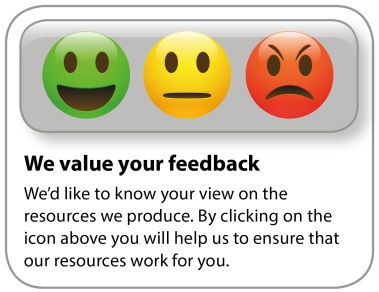 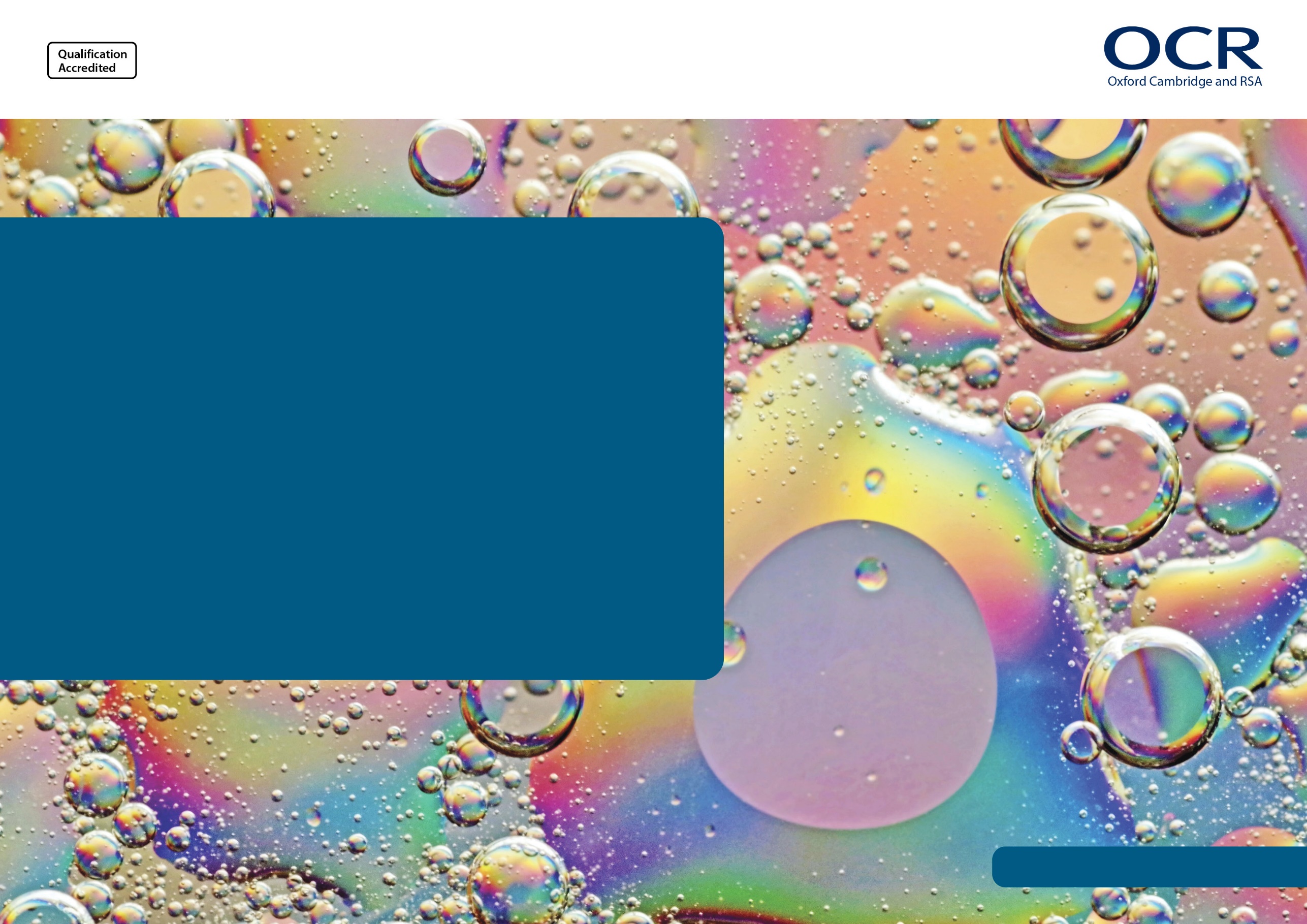 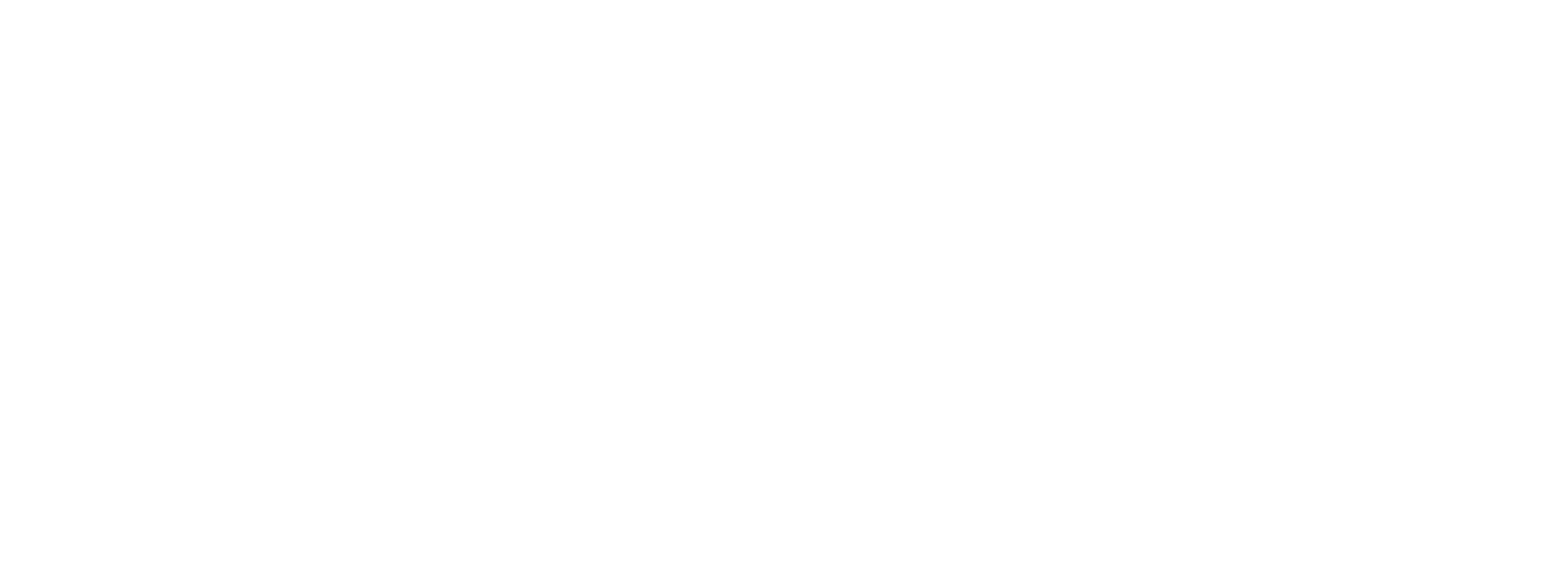 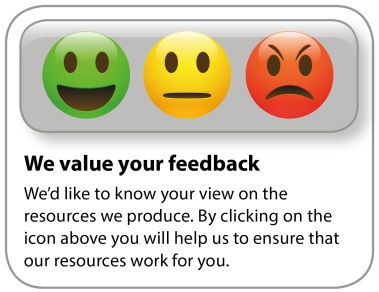 